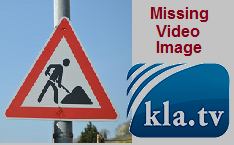 Hvor neutral er Den Stående Vaccinationskommission (STIKO)?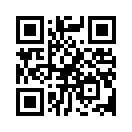 Hvor neutral er Den Stående Vaccinationskommission (STIKO)?
Kan du uden tøven tage imod udtalelser om nødvendigheden af vaccinationer fra "pharma-venlige" institutioner som STIKO? Bestem selv. [læs mere]Wie neutral ist die Ständige Impfkommission (STIKO)? 
Da sich Eltern über die Impfung bzw. Nichtimpfung ihres Kindes nicht einig waren, wurde in einem Urteil des Oberlandesgerichts Frankfurt dem Elternteil recht gegeben, der sich auf die Empfehlung der STIKO* berufen hat. 
Die von der STIKO herausgegebenen Impfempfehlungen werden von Regierungen, Behörden und Gerichten als verbindlich betrachtet und ohne Infragestellung umgesetzt. 
Ob diese Kommission neutral beurteilt, ist zweifelhaft, da sie mit der Pharmaindustrie verflochten ist. 
So arbeitet z.B. der STIKO-Vorsitzende Prof. H.J. Schmitt im Rahmen von Impfstoffstudien sehr eng mit verschiedenen Herstellern wie GlaxoSmithKline zusammen. 
Außerdem erhielt er von Pharmariesen Sanofi einen mit 10.000 Euro dotierten Preis zur „Förderung des Impfgedankens “. 
Das pharmakritische „Arznei-Telegramm“ schrieb von „inakzeptabler Intransparenz“ und führte detailliert Zuwendungen auf, die weitere STIKO-Mitglieder von Impfstoffherstellern empfangen haben. 
Professor Ulrich Heininger, stellvertretender STIKO-Vorsitzender, gab zu: „Wir haben in der STIKO fast alle Kontakte zur Pharmaindustrie“. 
Zudem bestätigte er, dass es keine Daten gibt, um die Wirksamkeit von Impfungen wissenschaftlich zu belegen. 
Kann man bei solchen Aussagen von einer derart pharmafreundlichen Institution überhaupt eine neutrale Haltung zur Notwendigkeit von Impfungen erwarten?
  Hvor neutral er Den Stående Vaccinationskommission (STIKO)?

Da forældrene var uenige om, hvorvidt deres barn skulle vaccineres eller ej, gav en dom fra den højere regionale domstol i Frankfurt den forælder ret, der stolede på STIKO's anbefaling*. 


De vaccinationsanbefalinger, som STIKO udsteder, betragtes som bindende af regeringer, myndigheder og domstole og gennemføres uden at blive stillet spørgsmålstegn ved dem. 

Det er tvivlsomt, om denne kommission er neutral i sin vurdering, da den er tæt forbundet med medicinalindustrien. 

F.eks. arbejder STIKO's formand, professor H.J. Schmitt, meget tæt sammen med forskellige producenter som GlaxoSmithKline i forbindelse med vaccineundersøgelser. 

Han modtog også en pris på 10.000 euro fra medicinalgiganten Sanofi for at "fremme idéen om vaccination". 

Det farmaceutisk-kritiske Arznei-Telegramm skrev om "uacceptabel uigennemsigtighed" og opregnede i detaljer de fordele, som andre STIKO-medlemmer har modtaget fra vaccineproducenter. 

Professor Ulrich Heininger, næstformand for STIKO, indrømmede: "Vi i STIKO har næsten alle kontakter til medicinalindustrien". 


Han bekræftede også, at der ikke er nogen data, der videnskabeligt beviser vaccinationers effektivitet. 

Kan man med sådanne udtalelser forvente, at en så farmavenlig institution overhovedet indtager en neutral holdning til nødvendigheden af vaccinationer?fra bri.Kilder:https://www.impfkritik.de/stiko/
https://impfen-nein-danke.de/keine-nutzen-lasten-analysen
http://www.welt.de/wissenschaft/article1674454/Impfanweisungen-aus-der-Pharmaindustrie.htmlDette kan også interessere dig:#vaccination-da - www.kla.tv/vaccination-da

#Sundhedsmedicin-da - www.kla.tv/Sundhedsmedicin-daKla.TV - De andre nyheder ... gratis - uafhængige - ucensurerede ...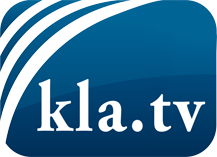 hvad medierne ikke bør tie stille om ...Lidt hørt - af folket, for folket! ...regular News at www.kla.tv/daHold dig opdateret - det er det hele værd!Gratis tilmelding til vores e-mail-nyhedsbrev her: www.kla.tv/abo-enSikkerhedsrådgivning:Desværre bliver modstemmer censureret og undertrykt mere og mere. Så længe vi ikke rapporterer i overensstemmelse med de korporative mediers ideologi og interesser, er vi konstant i fare for, at der vil blive fundet undskyldninger for at lukke eller skade Kla.TV.Så tilmeld dig et internetuafhængigt netværk i dag! Klik her: www.kla.tv/vernetzung&lang=daLicens:    Creative Commons-licens med tilskrivning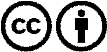 Spredning og gengivelse er tilladt, hvis Kla.TV med kildeangivelse. Intet indhold må præsenteres uden for sammenhæng.
Statsfinansierede institutioner må ikke anvende den uden skriftlig tilladelse fra Kla.TV. Overtrædelse vil blive retsligt forfulgt.